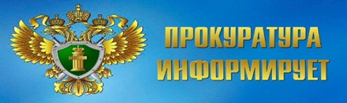 Зиминская межрайонная прокуратура разъясняет.Ужесточена ответственность за спам-звонки. Статья 14.3 КоАП РФ предусматривает административную ответственность  за нарушение законодательства о рекламе.Так, за распространение кредитной организацией рекламы услуг, связанных с предоставлением кредита или займа, пользование им и погашением кредита или займа, содержащей хотя бы одно условие, влияющие на его стоимость, без указания всех остальных условий, определяющих полную стоимость кредита (займа) для заемщика и влияющих на нее предусматривалась ответственность до 800 тыс.рублей.Президент РФ подписал закон о внесении поправок в статью 3.5 и 14.3 КоАП РФ, которым ужесточена ответственность за навязчивую и недостоверную рекламу. Так, за нарушение установленных требований к рекламе, распространяемой по сетям электросвязи влечет наложение административного штрафа: 	- на  граждан в размере от 10 до 20 тыс.руб.;	- на должностных лиц – от 20 до 100 тыс.руб.;	- на  юридических лиц – от 300 тыс.руб. до 1 млн.рублей.	Также увеличены штрафы для банков и микрофинансовых организаций, рекламирующих кредиты и микрозаймы, но не указывающих полную стоимость таких услуг.	Должностным лицам за такие деяния грозит штраф от 40 до 100 тыс.руб., а юридическим – от 600 тыс. рублей до 1,6 млн рублей.Старший помощник Зиминскогомежрайонного прокурора младший советник юстицииО.В.Дубанова